Isusovačka klasična gimnazija s pravom javnosti u OsijekKLIJAVOST SJEMENKI BEZ ZEMLJE seminarski radIvan ŠuvakBorna Požega Ivano Ivešić Ivan GalovićBarbara Feldi 1.bMentor: Prof. Darija Cik Osijek, rujan-listopad 2022.UVODKroz 3 tjedna promatrali smo klijavost sjemenki (grah, pšenica, krastavac, tikvica, lukovica) bez zemlje. Kao zamjenu za zemlju koristili smo vatu. Sjemenke su rasle u idealnim uvjetima, tj. s vodom i dovoljnom količine svijetlosti. Temu nam je zadala naša profesorica Darija Cik. Kroz istraživački rad naučili smo raditi u timu, pratiti rast biljaka i napraviti seminarski rad o tome. U ovome radu ćemo govoriti o: početku sadnje biljaka, metodama koje smo koristili, vremenu koje smo pratili, sjemenkama koje smo posadili, vremenu klijanja pojedinih sjemenki, rastu sjemenki , usporedbom s kontrolnom skupinom te o zavisnim i nezavisnim varijablama. Zavisna varijabla je visina stabljike, a nezavsina vata (zamjenjuje zemlju).Razrada teme2.1. Metode korištenjaSađenjeFotografiranjePromatranjeZaljevanjeVezanje stabljikeMjerenjeSađenje - Na prvom satu smo posadili sve sjemenke u kartonsku posudu. Stavili smo 2/3 vate za svaku sjemenku.Fotografiranje – Fotografirali smo biljke nakon svakog zaljevanja. (2 do 3 fotografiranja tijekom tjedna)Promatranje – Biljke smo promatrali skoro svaka dva dana. Najviše smo se posvetili promatranju na satu biologije (svaki četvrtak).Zaljevanje – Zaljevanje se odvijalo tri puta tjedno. (ponedjeljak, srijeda i petak)Vezanje biljke – Nakon otprilike dva tjedna smo zavezali s vrpcom stabljike uz štapić.Mjerenje – Mjerili smo svaki tjedan po jedan put (svaki četvrtak).Praćeno vrijeme – 3 tjednaMjesto gdje su bile sjemenke – Učionica (kabinet) biologije Zavisne varijabla – visina biljkeNezavisna varijabla – vata (zamjenjuje zemlju)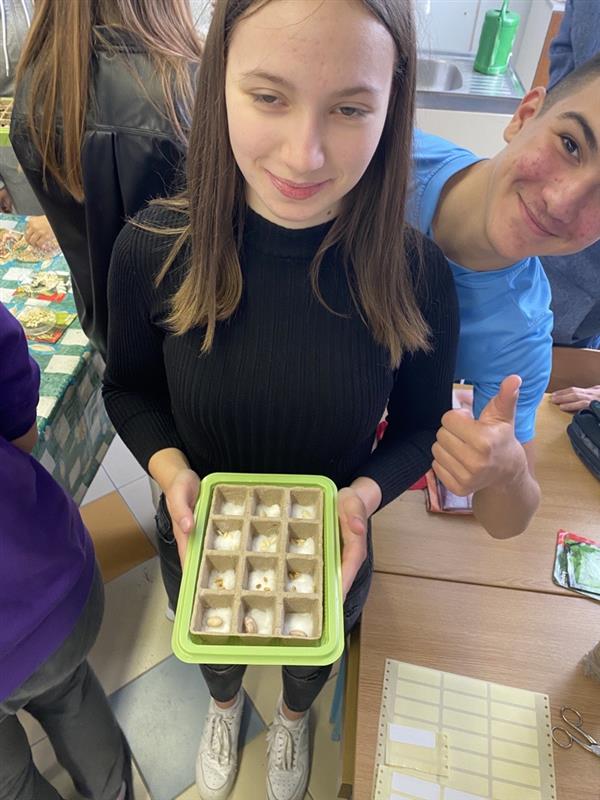 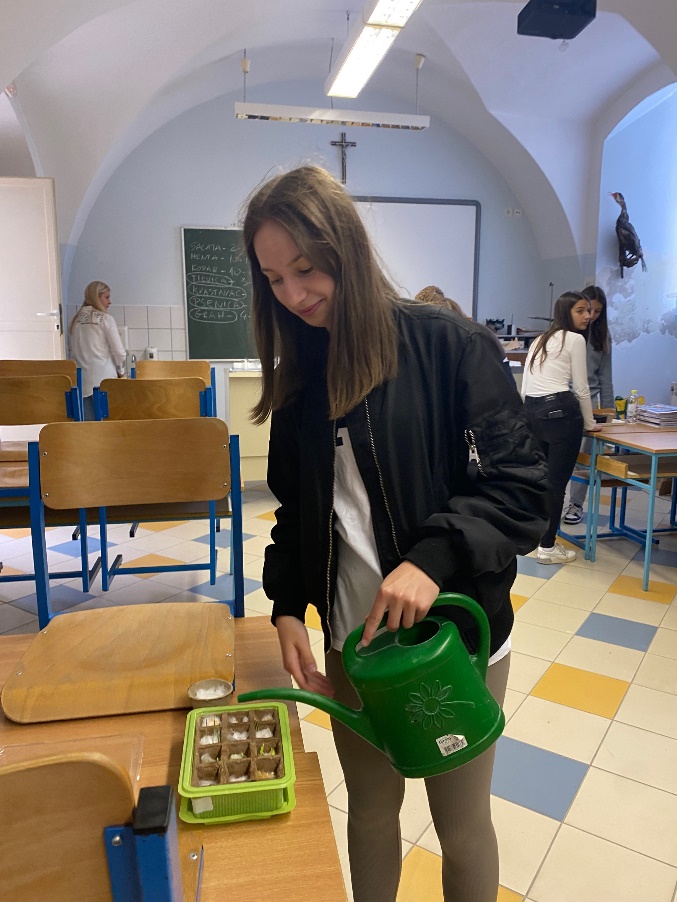 Sl. 1 – Sađenje sjemenki                                       Sl. 2 – Zalijevanje sjemenki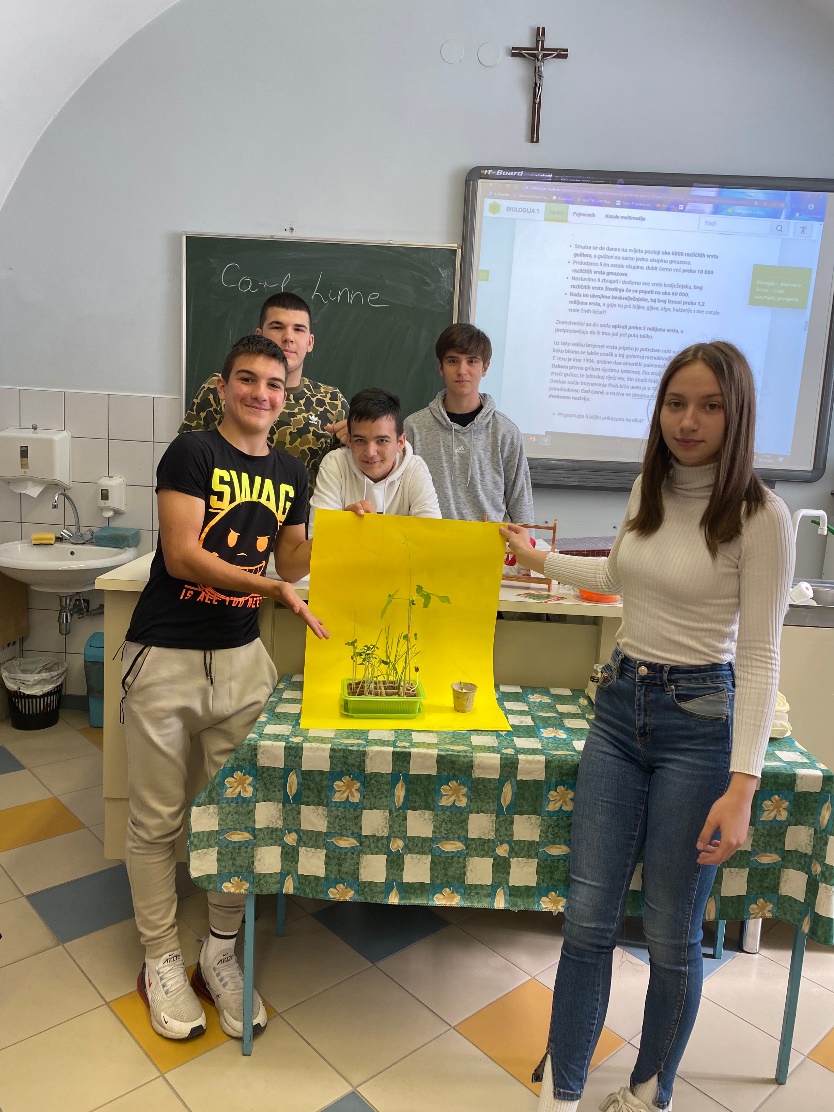 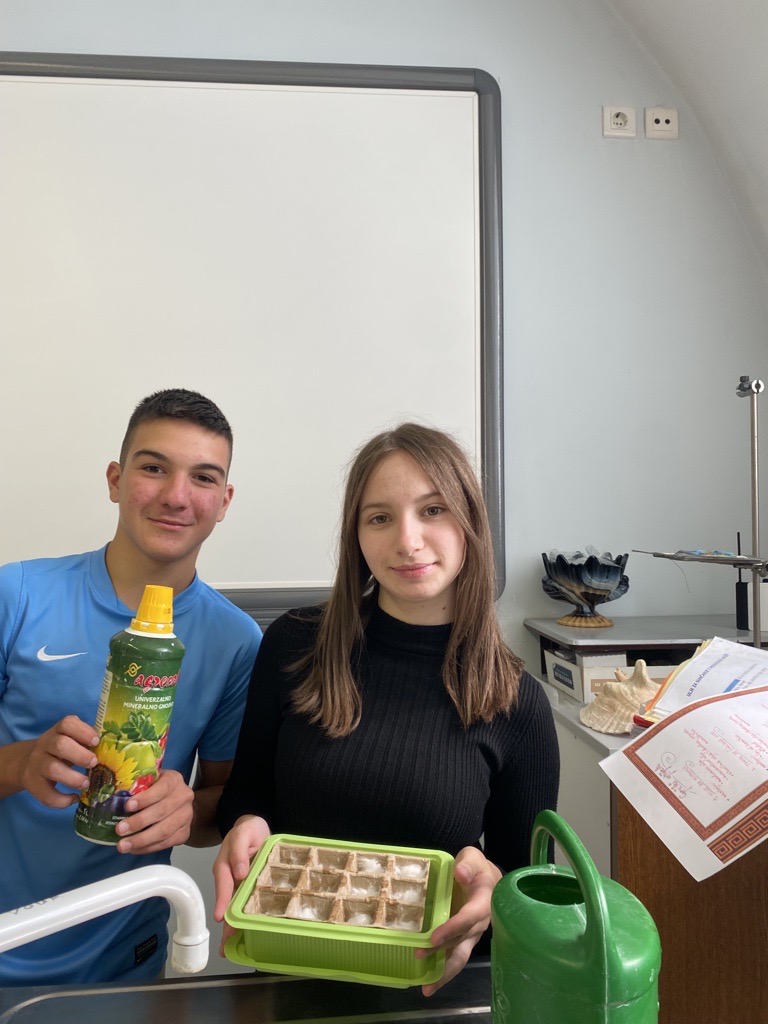 Sl. 3 – Fotografiranje nakon provg mjerenja                  Sl. 4 – Sađenje sjemenkiTablice rezultataMjerenje – 29.9.2022.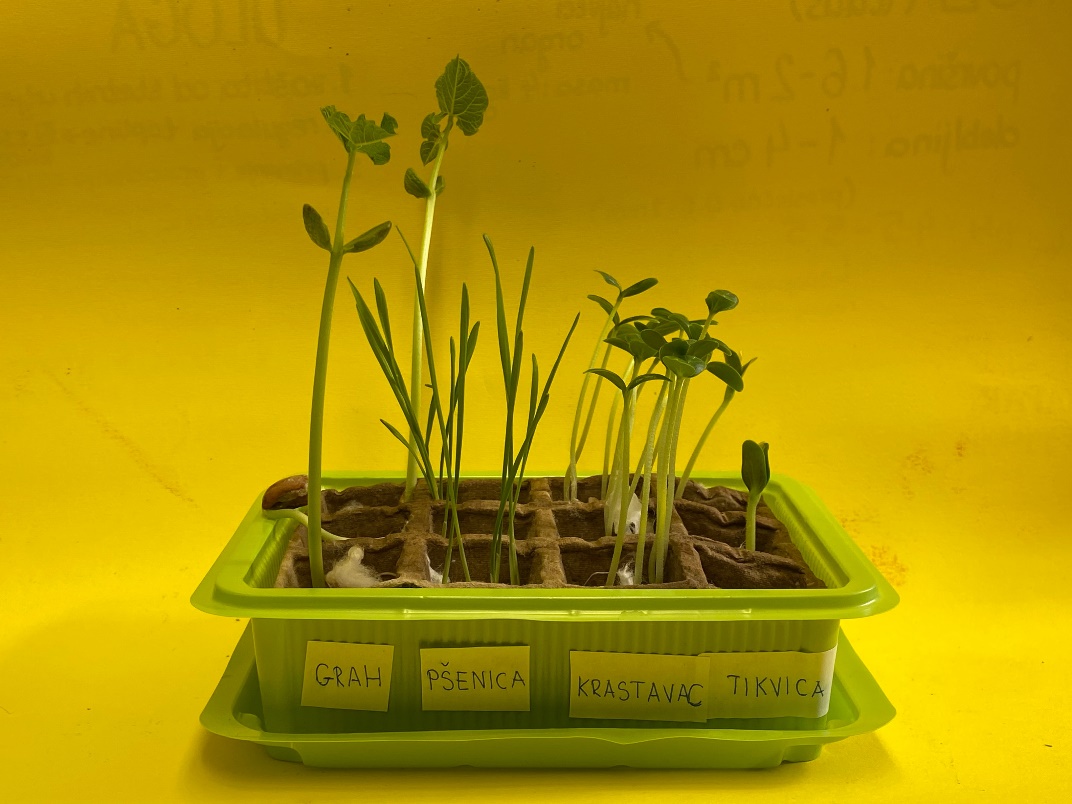 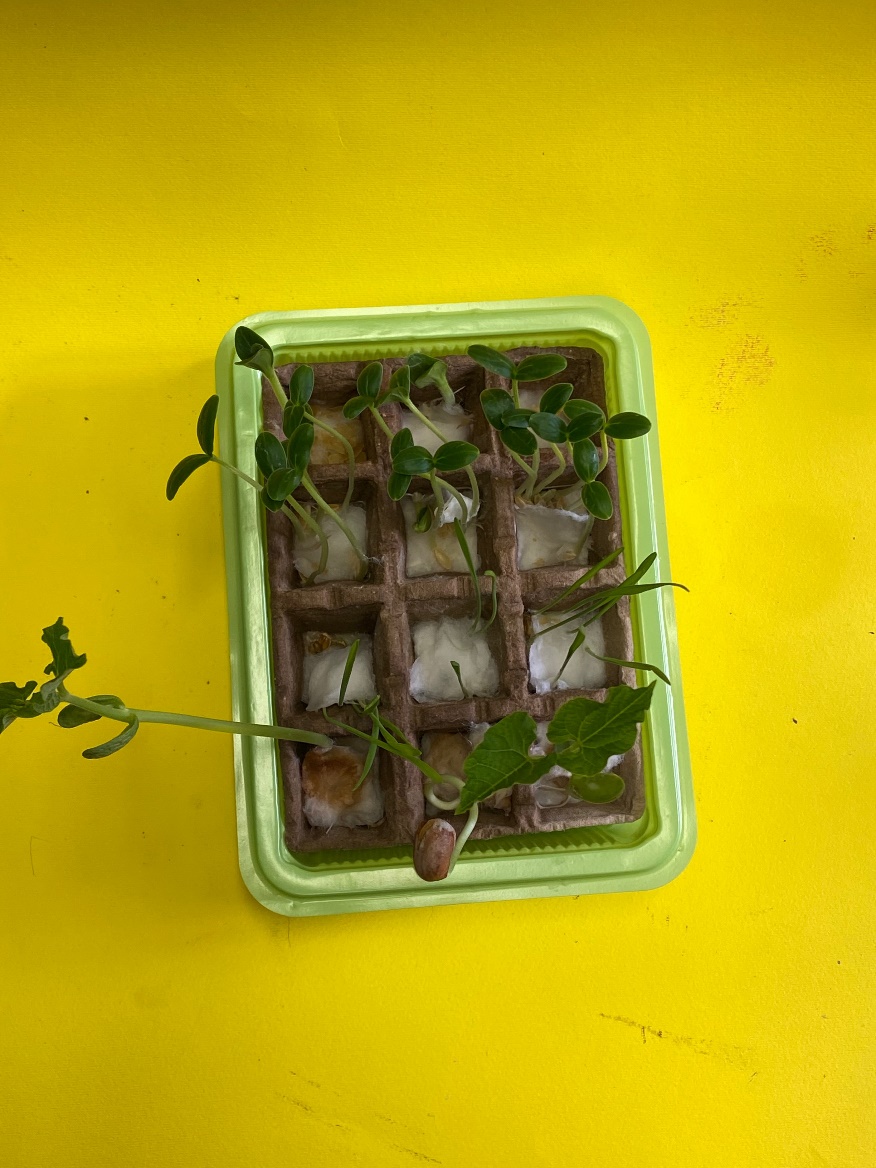  Sl. 5 – Prvo mjerenje                                                  Sl. 6 – Prvo mjerenje Mjerenje – 6.9.2022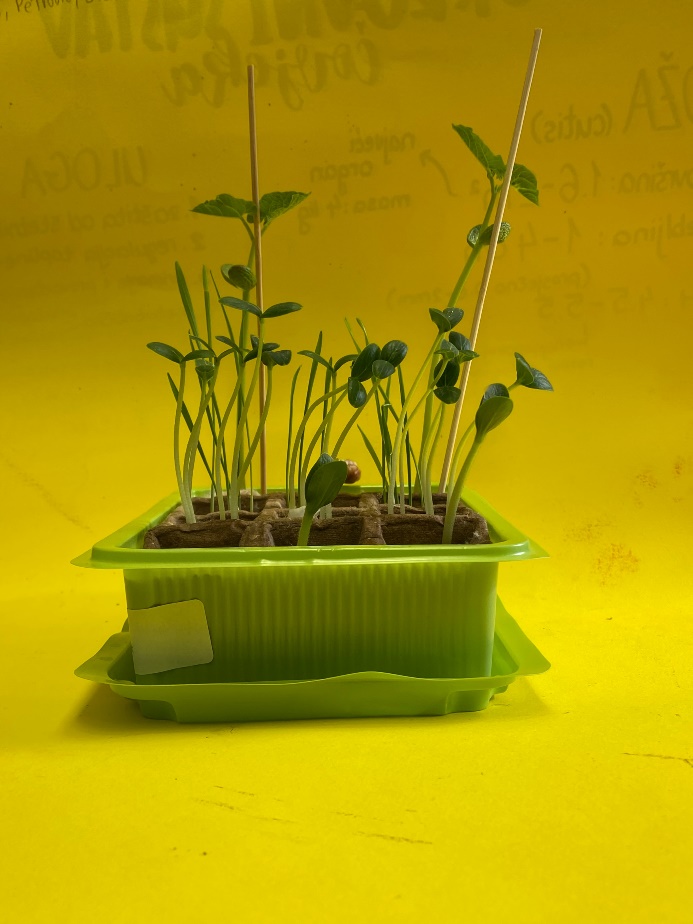 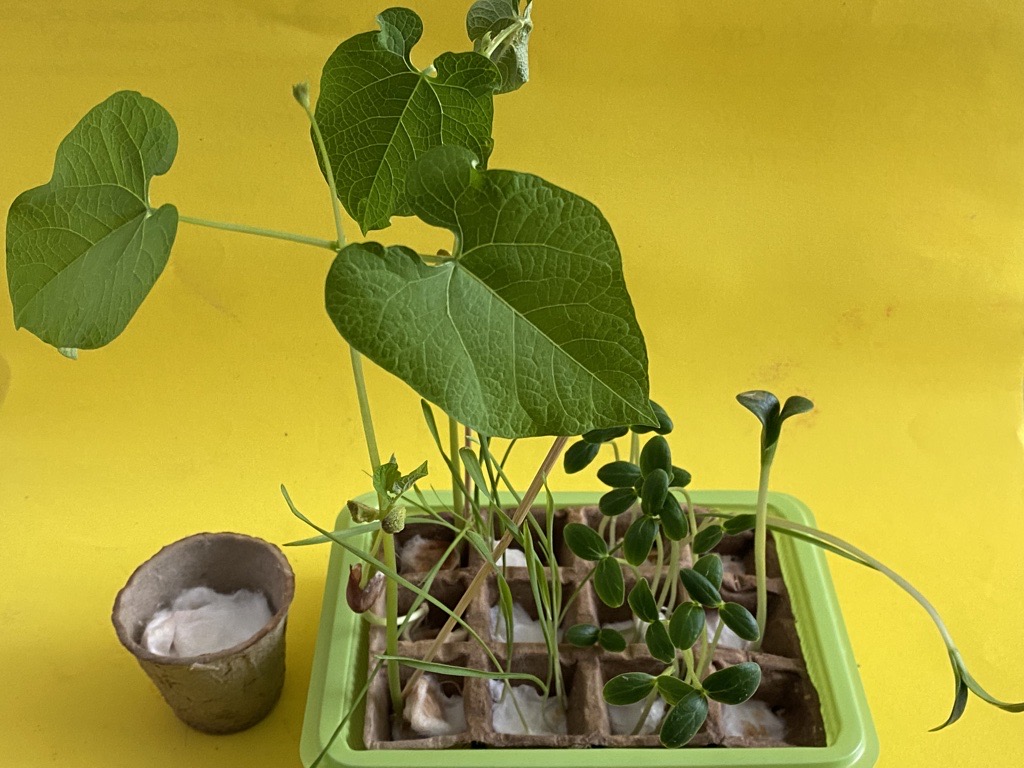     Sl. 7 – Drugo mjerenje                                      Sl. 8 – Drugo mjerenje Mjerenje – 13.10.2022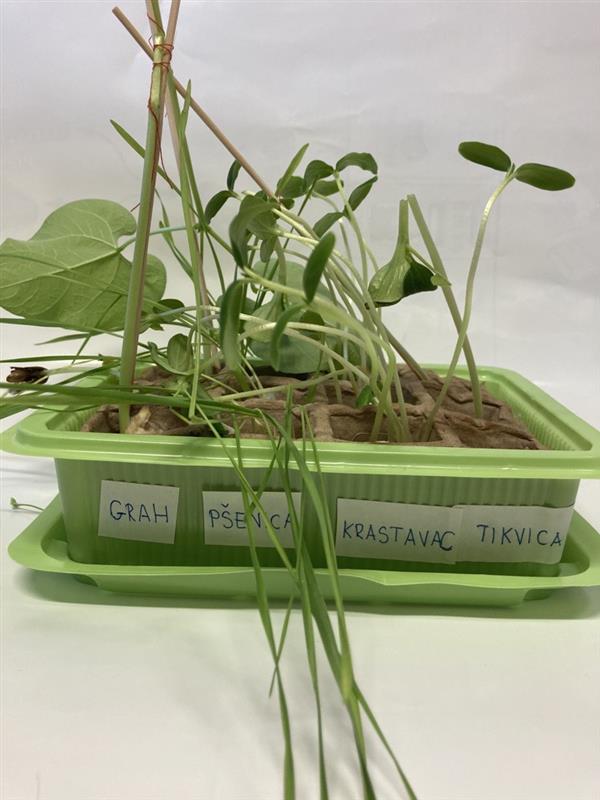 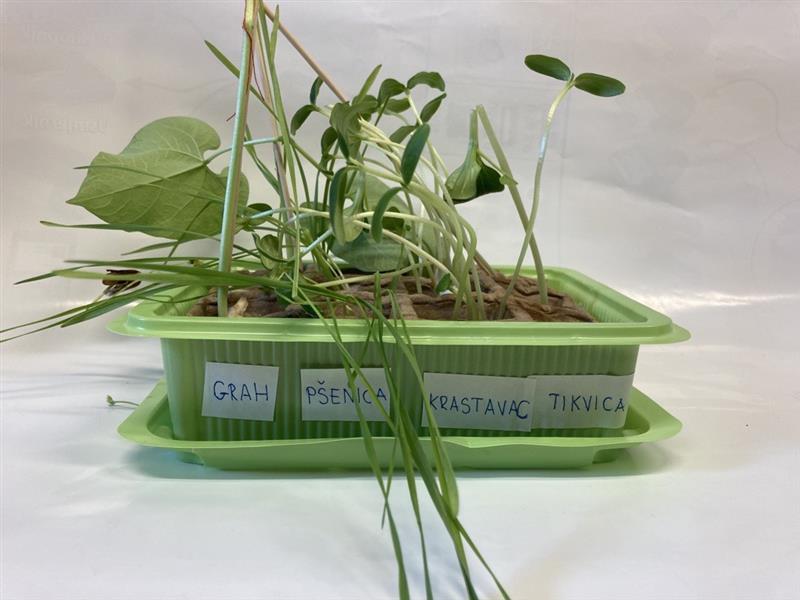     Sl. 9 – Treće mjerenje                                      Sl. 10 – Treće mjerenje Usporedba s kontrolnom skupinomZAKLJUČAKZaključujemo da vata može zamijeniti zemlju i da sjemenke mogu itekako proklijati i narasti. Osim lukovice kojoj je trebalo malo više vremena da proklija, većina sjemenka nam je proklijalo.  Dakle, uz sve potrebne uvjete za klijanje i rast sjemenki vata uspješno zamjenjuje zemlju. U našem slučaju naše sjemenke narasle su i uspjele bolje nego sjemenke kontrolne skupine koji su imali sve uvjete za klijanje. Vrlo velika vjerojatnost jest manjak vode u pokusu kontrolne skupine, ali sve u svemu ovaj pokus je dokazao da vata itekako može zamijeniti zemlju, a u našem slučaju da je čak i bolje tlo od zemlje.Literaturahttps://hr.wikipedia.org/wiki/Crveni_luk - 21.09.2022.                                                        https://hr.wikipedia.org/wiki/Tikvica - 21.09.2022. https://hr.wikipedia.org/wiki/Krastavac - 21.09.2022.https://hr.wikipedia.org/wiki/P%C5%A1enica - 21.09.2022.https://edutorij.e-skole.hr/share/proxy/alfresco-noauth/edutorij/api/proxy-guest/074ffbb3-a1b7-4fe1-9f4a-1ea3539d642d/biologija-1/m01/j03/index.html  21. 09.2022.BiljkaVisinaGrah (Phaseolus vulgaris)1. sjemenka – 19.7 cm2. sjemenka – 3 cm3. sjemenka – 16.3 cmPšenica (Triticum aestivum)1. sjemenke – 12 cm, 10cm, 6,9cm2. sjemenke – 7,5 cm, 8.5 cm, 7cm3. sjemenke – 7 cm, 4.6cm, 8.7cmTikvica (Lagenaria siceraria)1. sjemenka – 4.6 cm2. sjemenka – 0 cm3. sjemenka – 7.3 cmKrastavac (Cucumis sativus)1. sjemenke – 10 cm, 9.5cm, 8.5 cm2. sjemenke – 1 cm. 9.5cm, 7.6 cm3. sjemenke – 9.5 cm, 6 cm , 9.9 cmCrveni luk (Allium cepa)0 cmBiljkaVisinaGrah (Phaseolus vulgaris)1. sjemenka – 39.7 cm2. sjemenka – 20 cm3. sjemenka – 31.8 cmPšenica (Triticum aestivum)1. sjemenke – 21 cm, 20.5cm, 17cm2. sjemenke – 16 cm, 17 cm, 12 cm3. sjemenke – 17cm, 12.3 cm, 16.4 cmTikvica (Lagenaria siceraria)1. sjemenka – 19 cm2. sjemenka – 0 cm3. sjemenka – 17 cmKrastavac (Cucumis sativus)1. sjemenke – 14 cm, 12 cm, 11 cm2. sjemenke –  9 cm. 12 cm, 11 cm3. sjemenke –  13 cm,  11 cm, 13 cmCrveni luk (Allium cepa) 4 cmBiljkaVisinaGrah (Phaseolus vulgaris)1. sjemenka – 46 cm2. sjemenka – 21,1 cm3. sjemenka – 39 cmPšenica (Triticum aestivum)1. sjemenke – 19 cm, 19.3 cm, 18.6 cm2. sjemenke – 18 cm, 16 cm,15 cm3. sjemenke - cmTikvica (Lagenaria siceraria)1. sjemenka – 17 cm2. sjemenka – 0 cm3. sjemenka – 13 cmKrastavac (Cucumis sativus)1. sjemenke – 13 cm, 10.5 cm, 10.5 cm2. sjemenke – 12 cm, 11.5 cm, 8 cm3. sjemenke – 12.5 cm, 10.5 cm , 11.3 cmCrveni luk (Allium cepa)10 cmBiljka Bez zemljeKontrolna skupinaGrah (Phaseolus vulgaris)1. sjemenka – 46 cm2. sjemenka – 21,1 cm3. sjemenka – 39 cm1. sjemenka – 38 cm2. sjemenka – 4,5 cm3. sjemenka – 16 cmPšenica (Triticum aestivum)1. sjemenke – 19 cm, 19.3 cm, 18.6 cm2. sjemenke – 18 cm, 16 cm,15 cm3. sjemenke - cm1. sjemenke – 20 cm, 17 cm2. sjemenke – 23,5 cm, 19,5 cm3. sjemenke – 24 cm, 29 cmTikvica (Lagenaria siceraria)1. sjemenka – 17 cm2. sjemenka – 0 cm3. sjemenka – 13 cmNije proklijaloKrastavac (Cucumis sativus)1. sjemenke – 13 cm, 10.5 cm, 10.5 cm2. sjemenke – 12 cm, 11.5 cm, 8 cm3. sjemenke – 12.5 cm, 10.5 cm , 11.3 cmNije proklijaloCrveni luk (Allium cepa)10 cm11 cm